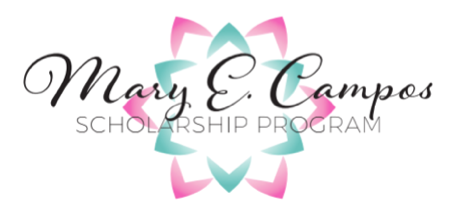 s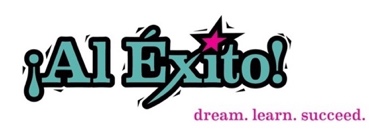 $2,500 Scholarship Awards$2,500 Scholarship Awards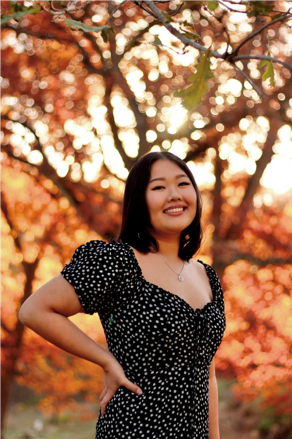 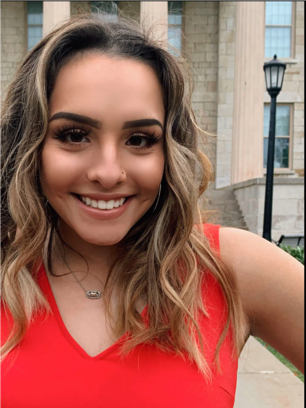 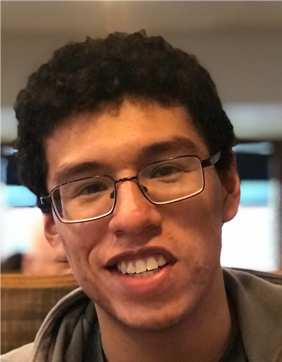 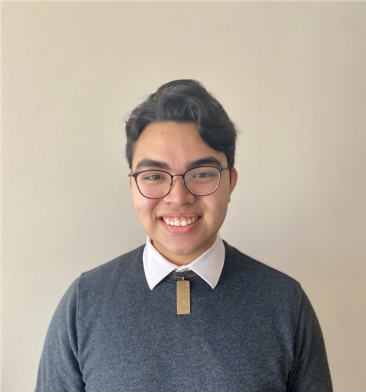 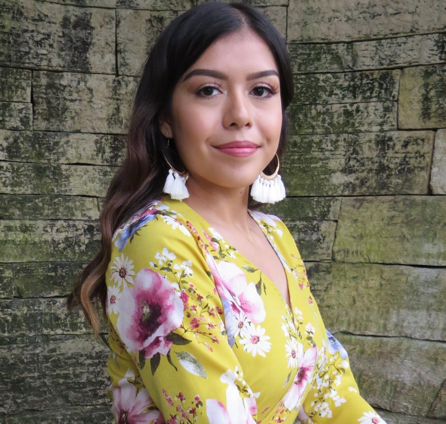 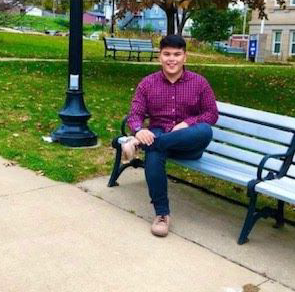 $2,000 Scholarship Awards$2,000 Scholarship Awards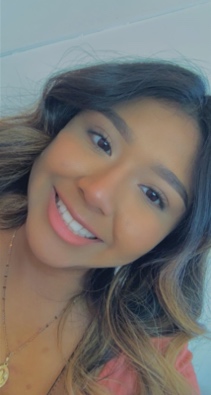 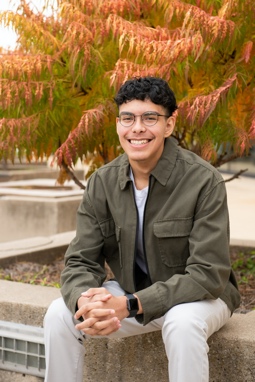 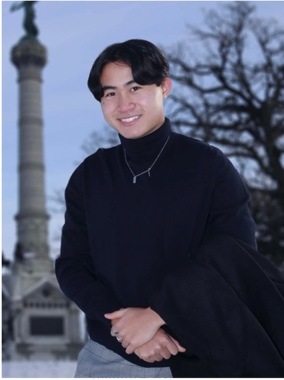 $500 Scholarship Awards$500 Scholarship Awards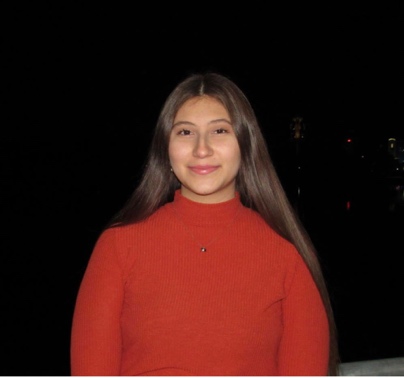 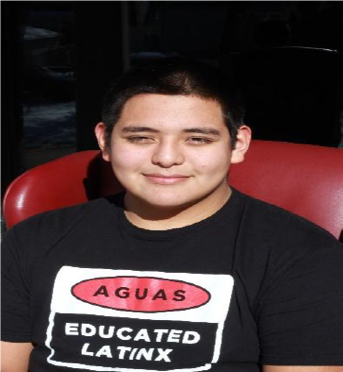 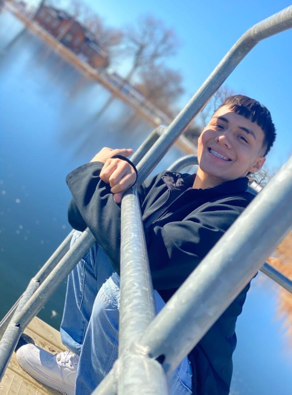 